TECHNOFIST a leading student’s project solution providing company established in Bangalore since 2005. With perfect infrastructure, lab set up, Work shop, Expertise faculties make our self competitive service providers.  We offer projects for all branches of Engineering and Diploma students.
DOORS OF TECHNOLOGY: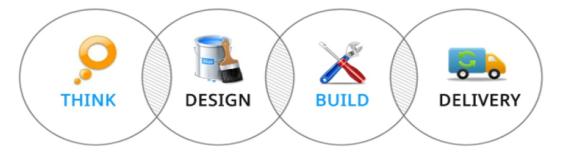 Projects are available for all branches of ENGINEERING, DIPLOMA, MCA/BCA, and MSc/BSc. CORPORATE  OFFICE:                                                                                           
TECHNOFISTYES Complex, #19/3&4, 2nd Floor,Dinnur Main RoadR T Nagar PostBangalore – 32                                 
=====================================================================
Support : 080-40969981                                                                            Sales :+91-9008001602
www.technofist.com  ww.technofist.in   www.itcdp.in                                 info@technofist.com                                                                                                          
=====================================================================PROJECT LISTPROJECT FLOW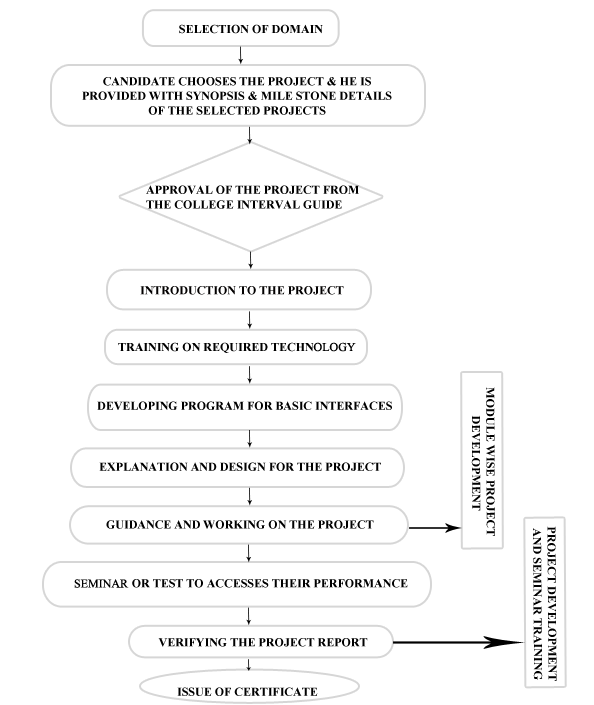 MECHANICAL PROJECTSAUTOMOBILE BASED PROJECTSAUTOMATIC RAIN OPERATED WIPER HOVER CRAFT MODULE QUADCOPTERFLYWHEEL BASED REGENERATIVE BREAKING SYSTEMREGENERATIVE BREAKING (ELECTRIC). AUTOMATED METRO TRAIN UNMANNED FIGHTER FOR ARMY OPERATIONSFABRICATION OF AUTOMATIC PNEUMATIC JACK REMOTE CONTROLLED WHEEL CHAIR CUM BED FOR PHYSICALLY HANDICAPPED AUTOMATIC MATERIAL HANDLING ROBOT AUTO GUIDED VEHICLE VOICE CONTROLLED WHEEL CHAIR FABRICATION OF MOTORIZED SCREW JACK EFFICIENT CAR PARKING FOR FOUR WHEEL FABRICATION OF RAILWAY GATE CONTROLLER FABRICATION OF MOTORIZED HYDRAULIC JACK CAR THEFT AND ACCIDENT PREVENTER FABRICATION OF ELCTROMAGNETIC BREAK FABRICATION OF HYBRID VEHICLE MECHANICAL PRODUCTION BASED PROJECTSFABRICATION OF PEDAL OPERATED WATER PUMPING SYSTEM AUTOMATIC CONVEYOR BELT WITH PICK AND PLACE AND DIGITAL COUNTERMULTI-PURPOSE OR 3 IN 1 MECHANICAL MACHINE (DRILLING,SHAPING &HACKSAW)PICK AND PLACE ROBOT WITH GRIPPER FOR INDUSTRIAL APPLICATIONSLINE FOLLOWING ROBOT WITH FORK LIFT PNEUMATIC BASED MECHANICAL CAN CRUSHERDESIGN AND DEVELOPMENT OF PNEUMATIC REVETING MACHINE PNEUMATIC BASED CRANEYAUTOMATIC 2 AND 3 POINT DRILL MACHINEPNEUMATIC BASED NIPPER FOR MECHANICAL INDUSTRIESDIGITAL COUNTING MACHINE IMPLEMENTING CONVEYOURS USING METAL DETECTION SENSORPNEUMATIC RAMMING MACHINE FABRICATION OF BOARD CLEANER MECHANISM  USING RACK AND PINION AUTOMATIC HAND WASH AND SOAP SOLUTION AUTOMATIC PVC PIPE FEEDING AND CUTTING MACHINE PORTABLE VEGETABLE CUTTER AND SLICER PEDAL OPRATED CELL PHONE CHARGER FABRICATION OF ROTATING FORK LIFT LINE FOLLOWING ROBOT WITH FORK LIFT FABRICATION OF GLASS CLEANING MECHANISM FABRICATION OF GROUND NUT THRUSTER FULLY AUTOMATIC CHAPPATI MAKING MACHINE HYDRAULIC PORTABLE CRANE FULLY AUTOMATED HYDRAULIC CRANE AUTOMATIC PNEUMATIC WISE AND JACKAUTOMATION AND MECHATRONICS BASED PROJECTSAUTOMATED AND REMOTE CONTROLLED SCREW JACK SYSTEM PC CONTROLLED ARIEL VEHICLE FOR MILITARY APPLICATIONSUNMANED VEHICLE FOR TODAYS ARMYINTELLEGENT COMBACT ROBOT FOR MILITARY OPERATIONSAUTOMATIC GUN FIRING SYSTEMS FOR MILITARY APPLICATIONS SMART WINDOW CELL PHONE OPERATED LAND ROVERFLEX SENSOR OPERATED ROBOTIC ARMHAPTIC ROBOTIC ARMMOTOR VIBRATION CHECKER WITH SENSOR AND SPEED DISPLAYAUTOMATIC BELT CONVOYER WITH PICK AND PLACE AND DIGITAL COUNTER.PICK AND PLACE ROBOTAUTOMATED  METRO TRAINRESCUE DEVICE TO SAVE INFANTS STRUCK IN DEEP PITSKROTO FINDERWIRELESS HAPTIC  COMMUNICATION IN REAL TIME ENVIRONMENT USING  MECHANICAL HANDSUBMARINES REMOTE CONTROLLED / AUTOMATIC FOR NAVY SMS BASED AUTOMATIC PNEUMATIC PUNCHING MACHINEAUTOMATIC FOOT DUST CLEANING MACHINE AUTOMATED GREEN HOUSE MONITORING  SYSTEMAUTOMATIC PAGE TURNER SMS CONTROLLED PICK AND PLACE ROBOT FABRICATION OF CONVEYOR AUTOMATION FABRICATION OF MUSIC CONTROLLED FOUNDATION SYSTEM AUTOMATIC PVC PIPE FEEDING AND CUTTING MACHINE AUTOMATIC RAMMING MACHINE AUTOMATIC DOOR OPEN AND CLOSE MECHANISM DESIGN AND FABRICATION OF HIGH SPEED HACKSAW MACHINE FABRICATION OF AUTOMATIC  PNEUMATIC HAMMER AUTOMATIC FIRE FIGHTING CUM MATERIAL HANDLING VEHICLE AUTOMATIC PAINT SPRAYING VEHICLE FABRICATION, CONVENTIONAL AND NON CONVENTIONAL PROJECTSFABRICATIN OF DOMESTIC WIND MILLFABRICATION OF SOLAR OPERATED SAFEST SAW MILLEFFIUCIENT POWER GENERATION AND MULTI PURPOSE UTILIZATIONSOLAR POWER CONSERVATION  WITH CHARGE CONTROLLERSMART DESIGN BASED HYDRO POWER GENERATIONHUMP POWER GENERATORWIND POWER UTILIZATION FOR CAR ANNUNCIATORBIO GAS FURNACE USING CORN COMBSOLAR TRACKING SYSTEM WITH WATER PUMPWIND POWER UTILIZATION  FOR CAR ANNUNCIATORBIOGAS DIGESTERPUSH OPERATED SPRAY PUMP,MECHANICAL FABRICATION PROJECTSOLAR OPERATED AUTOMATIC RAIN WIPERDUAL AXIS SOLAR TRACKING SYSTEMTHREADMILL BASED POWER GENERATIONFOR MORE PROJECT TITLES LOG ON TO www.technofist.comwww.technofist.inwww.itcdp.inEMBEDDED SYSTEMSMICROCONTROLLERS / ARM /PIC / AVRWIRELESS TECHNOLOGIESROBOTICSARDUINOGSM & GPS/ ZIGBEEMATLAB / VLSIIEEE PROJECTS ON JAVA / DOT NETJAVA AND DOT NET APPLICATION PROJECTSANDROID BASED PROJECTSPHPC,C++AND COMPLETE MECHANICAL FABRICATIONSSL NoCONTENTS12     34SOFTWARE PROJECTSJAVA, J2EEPHPDOTNETEMBEDDED PROJECTSARM BASED PROJECTS ANALOG AND DIGITAL ELECTRONICS  PROJECTSMICROCONTROLLER BASED PROJECTSIEEE TRANSACTIONS ON ROBOTICSIEEE TRANSACTIONS ON GSMWIRELESS BASED PROJECTS CELL PHONE BASED PROJECTSSMART CARD/ RFID BASED PROJECTSBIO-METRIC / BIO-MEDICAL BASED PROJECTSCAN PROTOCOL BASED PROJECTS GSM AND GPS BASED PROJECTSMICROCONTROLLER BASED ELECTRICAL BLUETOOTH BASED PROJECTS ZIGBEE BASED PROJECTSCAPSENSE, TOUCH SENSEMATLABVLSIANDROID BASED PROJECTSMECHANICAL PROJECTS